THÔNG BÁOV/v thực hiện quyển Luận văn tốt nghiệp năm 2016 dành cho bậc Đại học, Cao đẳng, Liên thôngNăm 2016, Luận văn tốt nghiệp (LVTN) của sinh viên sẽ được kiểm tra gắt gao hơn ở việc soạn thảo và định dạng Luận văn. Không như năm trước Khoa cho sinh viên file mẫu, năm nay, 2016, để sinh viên tốt nghiệp học được kỹ năng soạn thảo văn bản, Khoa chỉ đưa chỉ dẫn cho sinh viên.Vào cuối kỳ, bộ phận văn phòng sẽ kiểm tra các quyển Luận văn nộp, nếu không đúng chuẩn quy định sẽ trả lại cho sinh viên.Sinh viên gặp cô Như Ý để được hỗ trợ v/v soạn thảo văn bản theo lịch sau:- Thời gian: thứ Tư hàng tuần, từ 09h00 - 11h00 và 14h00 - 16h00- Địa điểm: văn phòng Khoa CNTTNgày 30 tháng 5 năm 2016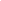 